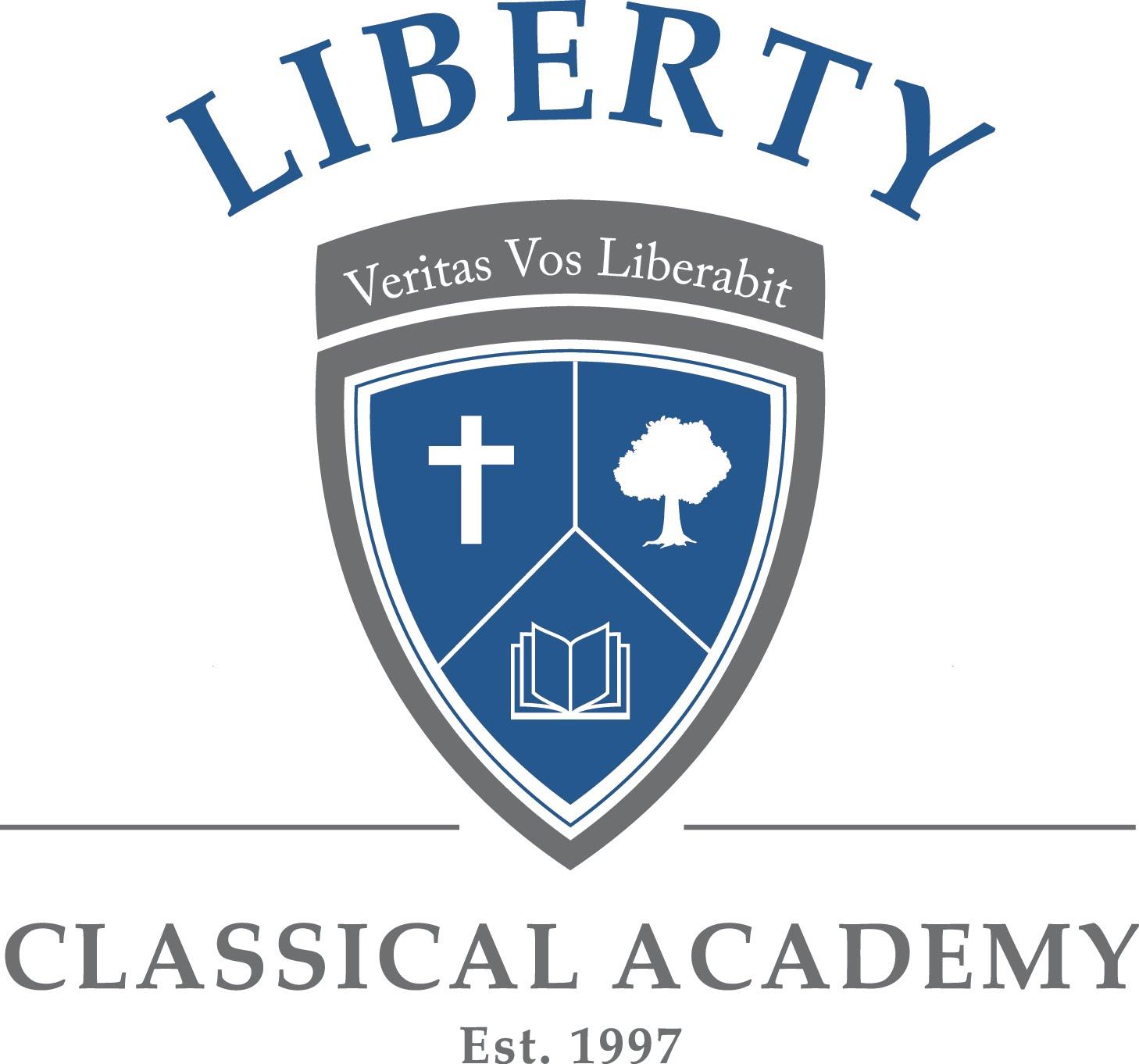 Student -Parent HandbookYou shall raise up the foundation of many generations;you shall be called the repairer of the breach.--Isaiah 58:12Table of ContentsOur Mission and Our Vision								3Core Values										4To Teach from a Christian Worldview						4	UM School and School Governance							5In Loco Parentis									6Educational Philosophy								7Statement of Faith									8Secondary Doctrine Policy								9Classroom Management								10School Rules										11Electronics Policy									11Honor Code										12Grievance Policy									13-14Grading Policy										14Graduation Requirements								15Learning Disabilities Policy								15School Uniform Philosophy								16Uniform Attire										16Uniform Guidelines									17Uniform Violations									17Parental Involvement									18Theater Production									19Admissions										20Tuition Policy										21Attendance Requirements 								22Student Health Records								23Arrivals and Departures								24Visitors										25Emergency Situations									25Required Form List									26 Our Mission	Cultivating Classically-trained Christian Leaders.	Our VisionWe partner with like-minded parents to cultivate wisdom and virtue in our students through immersion in truth, beauty, and goodness so they might know God, enjoy Him forever, and make Him known.Core ValuesChrist-CenteredWe believe that Christ is in all things and in Him all things hold together. Christ infuses and integrates all our teaching, across all subjects and disciplines.  We seek not only academic excellence but the formation of virtue.Family-OrientedWe believe that God has designed the family and ordained parents as the authority over their children's education. We are privileged to assist parents in their responsibility to bring up their children in the fear and knowledge of the Lord and His world.Connected CommunityWe believe that God intends for families of faith to live together in a community of shared relationships and experiences. We endeavor to communicate clearly and often with our families in order to build a school culture that fosters student and family connections. In One AccordWe believe that as followers of Christ we are called to live in harmony with the same purpose and spirit. We desire to be unified and to move towards a common goal. Servant LeadershipWe believe God has called all believers to live a kingdom-minded life. We seek to develop students who walk in excellence and integrity, able to lead in their unique spheres of influence. To Teach from a Christian WorldviewTeach all subjects as parts of an integrated whole with the Scriptures as the center. ( II Timothy 3:16-17)Provide a clear model of the biblical Christian life through our staff and board. (Matthew 22:37-40)Encourage every student to begin and develop his/her relationship with God the Father through Jesus Christ. (Matthew 28:18-20, Matthew 19:13-15)To encourage every student to develop a love for learning and live up to his/her academic potential as uniquely created by God for their purpose.To provide an orderly atmosphere conducive to the attainment of the above goals. To Teach within a Classical FrameworkTo emphasize Grammar, Logic and Rhetoric in all subjects. (see definitions below)Grammar: The fundamental rules of each subject.Logic: The ordered relationship of particulars in each subject.Rhetoric: How the Grammar and Logic of each subject may be clearly expressed.To integrate Unit Studies centered on a 4-year flow of Western History.Year 1 – Antiquity: Ancient History of Egypt, Israel, Greece, and Rome.Year 2-  Christendom: Middle Ages, Renaissance, Reformation, Age of Discovery, Colonization, Revolution.Year 3-  American Culture: The Nineteenth Century, War Between the States, Westward Expansion.Year 4-  Modernity: Modern History, The Twentieth Century, Colorado History.To be rich in languages; With a focus on Latin, though other foreign languages are encouraged. To focus on encouraging Truth, Beauty and Goodness in all areas of life.To be aware of and enter into The Great Conversation throughout history by accessing and analyzing original sources.University-Model® schoolUniversity -Model schools integrate the home and classroom learning experience. They help to develop community to support our families who want to be an integral part of training and discipling their children. Our university style schedule allows students to take charge of their own learning, time to develop meaningful mentor and family relationships and make a seamless transition to college or career. School History and GovernanceLiberty Classical Academy began as The Garden School with 11 students in a small, rented facility in New Castle, Colorado in the fall of 1997. The school was the brainchild of Dave and Renee Miller. The Millers, along with a handful of stalwart home school parents, paved the way for what has become a vibrant Christian classical school partnering with parents to provide quality educational programs meeting the needs of over 60 families from Delta to Basalt. Parents say they are most pleased with the dedicated, loving staff members, the smaller class sizes, and the consistently high level of academic and biblical encouragement their children receive.Liberty Classical Academy is accredited by the National Association of Private Schools (NAPS) and is a transitioning member of the National University Model Schools (NAUMS). Liberty Classical Academy is a non-profit 501 (c) 3. Liberty Classical Academy has a self-appointing board which governs the body of the school. The board operates under the school’s adopted by-laws, vision, and goal statements, and provides policies to the directors for implementation in the programs. More details on the board’s operation and policies may be obtained from the school office.In Loco ParentisIn Loco Parentis:  this phrase means “in place of parents.”At all levels, LCA Board members, administration, teachers, and staff acknowledge that Liberty Classical Academy does not function above parental authority, but rather with delegated authority (in loco parentis) from the parents.Educational PhilosophyWe aim to graduate young men and women who think clearly and listen carefully with discernment and understanding; who reason persuasively and articulate precisely; who are capable of evaluating their entire range of experience in the light of the Scriptures and who do so with eagerness in joyful submission to God.  We desire them to recognize cultural influences as distinct from biblical, and to be un-swayed towards evil by the former.  We aim to find them well prepared in all situations, possessing both information and the knowledge of how to use it.  We desire they be socially graceful and spiritually gracious; equipped with and understanding the tools of learning; desiring to grow in understanding, yet fully realizing the limitations and foolishness of the wisdom of this world.  We desire that they have a heart for the lost and the courage to dissuade those who are stumbling towards destruction; that they distinguish real religion from religion in form only; and that they possess the former, knowing and loving the Lord Jesus Christ.  And all these we desire them to possess with humility and gratitude to God.We likewise aim to cultivate these same qualities in our staff and to see them well paid so that they may make a career at Liberty Classical Academy.  We desire them to be professional and diligent in their work, gifted in teaching, loving both their students and their subjects.  We desire they clearly understand classical education, how it works in their classroom, and how their work fits into the whole; that they possess a lifelong hunger to learn and grow; and that they have the opportunity to be refreshed and renewed.  We desire to see them coach and nurture new staff and to serve as academic mentors to students.  We look to see them mature in Christ, growing in the knowledge of God.We aim to cultivate in our parents a sense of responsibility for the school; to see them well informed about the goals of our classical and Christ-centered approach.  We desire them to grow with the school, involved in and excited about the journey.  We aim to help them follow biblical principles in addressing concerns, to be inclined to hearing both sides of a story before rendering a verdict, and to embrace the Scripture's injunctions to encourage and stir up one another to love and good works.	Finally, in our relationship with our community, we aim to be above reproach in our business dealings and supportive of the local business community.  We further seek to exemplify the unity of the body of Christ, to develop greater fellowship and understanding with the churches, and to bring honor to our Lord in all our endeavors.Statement of FaithThe following is the foundation of beliefs on which Liberty Classical Academy is based. They are also the key elements of all-orthodox Christian churches that will be unapologetically taught in various ways through all grade levels. The substance of these statements is that which will be considered primary doctrine in Liberty Classical Academy. Secondary or divisive doctrines and issues will not be presented as primary doctrine. When these types of doctrine or issues arise, they will be referred to the family and local churches for final authority (see “Secondary Doctrine Policy”). 1. We believe the Bible alone to be the Word of God, the ultimate and infallible authority for faith and practice.2. We believe that there is one God, eternally existent in three Persons: Father, Son, and Holy Spirit. He is omnipotent, omniscient, and omnipresent.3. We believe in the deity of our Lord Jesus Christ, in His virgin birth, in His sinless life, in His miracles, in His vicarious and atoning death through His shed blood, in His bodily resurrection, in His ascension to the right hand of the Father, and in His personal return in power and glory.4. We believe that, for the salvation of lost and sinful men, regeneration by the Holy Spirit is absolutely necessary. 5. We believe that salvation is by grace through faith alone.6. We believe that faith without works is dead. 7. We believe in the present ministry of the Holy Spirit, by whose indwelling the Christian is enabled to live a godly life. 8. We believe in the resurrection of both the saved and the lost; those that are saved to the resurrection of life, and those that are lost to the resurrection of damnation.  9. We believe in the spiritual unity of all believers in our Lord Jesus Christ.Secondary Doctrine Policy 	This policy applies to all Liberty Classical Academy teachers in their capacity as teachers at Liberty Classical Academy.Secondary doctrine: Doctrinal issues that are not addressed in the school Statement of FaithGuidelines:Classroom discussion of secondary doctrine should be on an informative, non-partisan level. Teachers must be careful not to speak to the students in a manner that would cause offense to the parents.Presentation of all sides of an issue is encouraged.3.   The teacher should encourage the students to follow up any questions they have with their parents and pastor.Classroom ManagementWe believe that each student is an individual created by God with unique personal, social, and educational gifts and needs.  As a result, every disciplinary situation is distinct in nature.  Consequences for misbehavior provide the best learning value when matched to the individual student situation.  Equal is not always fair. Consequences will be designed to fit the problem(s) of the individual student(s), and they may be different even when the problems appear to be the same.Liberty Classical Academy staff dedicates itself to following a set of core beliefs that provide a guideline for dealing with student discipline.  These core beliefs guide our attempts to individualize disciplinary procedure and help students see reasonable connections between their behavior and resulting consequences.Since these core beliefs provide the guiding light for our professional decisions, the staff encourages parents to bring concerns and questions directly to us in the event that we operate in ways that appear to be inconsistent with these core beliefs.The LCA Staff Core Beliefs for Classroom ManagementWe believe that every attempt should be made to maintain the dignity of both the adult and the student.We believe that students should be guided and expected to solve the problems they create without making problems for anyone else.We believe that students should be given the opportunity to make decisions and live with the natural consequences of their actions in preparation for the real world.We believe that there should be a logical connection between poor choices and the resulting consequences.Students are encouraged to request a “due process hearing” whenever consequences appear unfair.School RulesThe essential policies that we require all our students to be aware of and adhere to are the following:1. Students are expected to cooperate with basic Christian standards of behavior and conversation. 2. Your actions, words, possessions, etc., may not cause a problem for anyone else.3. If your actions, words, or possessions cause a problem for anyone else, you will be asked to solve that problem.4. If you cannot solve the problem, or choose not to, staff members will impose upon you an appropriate consequence.  This consequence will depend upon the situation and the person or persons involved.  Staff members will use their best judgment based upon the information they have at the time.5.  If student and/or parents feel that the consequences are unfair, they should request a “due process hearing.”	A due process hearing does not need to be formal in nature.  It is simply a time for concerned 		individuals to meet and share information related to the situation in question.  In the event that 		this discussion provides additional information that sheds different light on the situation, or 		shows the consequences to be unfair, the consequences may be changed or eliminated to better 		fit the situation.	6. Liberty Classical Academy is a closed campus. No students are permitted to leave 		during school hours unless special permission is granted from the Head of School or 		Assistant Head of School.Cell Phone and Electronics PolicyIn order to help our staff and students make the best use of our limited time together each school day, we have implemented cell phone and electronics policies.  For Grammar students (Pre-K through 5th) there is a policy of “No Electronic Devices”.  Logic and Rhetoric students (6th -12th) are allowed to bring cell phones or electronic devices to school.  These are to be turned off when they reach school and are to be kept in their lockers or backpacks during the school day - including lunch and break times. Logic and Rhetoric students need to turn their cell phones off before entering school.  Electronic devices are to be kept in their backpacks or lockers for the entirety of the school day. Consequences: A first offense has a fine of $5.00 and confiscation for the remainder of the day. If a student has a second offense, their phone will need to be checked into the office in the morning and out after school for a period of two weeks. LCA HONOR CODE   Attendance at Liberty Classical Academy is a privilege. And like all privileges, it comes with certain responsibilities. I, therefore, personally accept each of the following Christian virtues and pledge to uphold them to the best of my ability: THROUGH LOVE Through love I will put the needs of others before my own. I will demonstrate love through serving others and demonstrating compassion for others’ needs. I recognize God’s love is patient and kind; love does not envy or boast; it is not arrogant or rude. It does not insist on its own way; it is not irritable or resentful; it does not rejoice at wrongdoing but rejoices with the truth. Love bears all things, believes all things, endures all things. Love never ends. (1Cor. 13:4-8) THROUGH VIRTUE I choose to inspire unity and will avoid strife and dissension as I take ownership of my actions and behavior. I will not entertain a victim mentality, nor feed the compulsion of selfishness, which will not inherit the Kingdom of God, but strive for love, joy, peace, longsuffering, kindness, goodness, faithfulness, gentleness, and self-control. (Gal. 5:19-23) THROUGH SPEECH I will consider how I speak to others about this school and policies, my teachers, and fellow schoolmates. I will speak what is true, kind, and necessary. I will not allow any unwholesome talk to come out of my mouth, but only what is helpful for building others up according to their needs, that it may benefit those who listen. (Eph. 4:29) THROUGH CONDUCT I will follow school rules joyfully. I will demonstrate a positive attitude with submission to authority. I will exercise decorum and integrity in the hallways, classrooms, chapel, and while representing LCA. I will wear my uniform. I understand that I make myself known by my actions, by whether my conduct is pure and upright. (Prov. 20:11) I, therefore, affirm my personal commitment to uphold these Christian virtues realizing that I will be able to enjoy the privileges of LCA only so long as I fully maintain this commitment-by the grace according to the merciful providence of God the Father, Jesus Christ, and Holy Spirit.Student Signature / Date Parent Signature / Date ● Parents, please have your child read this aloud to you before signing to ensure clarity of conduct expectations.Grievance PolicyThese guidelines are to be followed whenever there is a dispute or grievance concerning any aspect of Liberty Classical Academy operations, between any two parties connected in a direct way to the school. This includes students, parents, staff, volunteers, administration, and school board.Definitions:Dispute: Any disagreement that results in broken fellowship or trust between the parties, or that disrupts the lines of authority in the school, or which (in the judgment of either disputant) threatens the successful implementation of L.C.A.’s objectives and goals.Grievances: Any concern about any decision made by one in authority, where the concern is large enough to appeal the decision beyond that authority to the next level.Concerns: The substance and details of the dispute and/or grievance.General Guidelines:1. It is understood that if any disputes arise which are not covered by this policy, the board will decide what procedures to follow based on a parity of reasoning from those procedures established by this policy.2. It is also understood that, especially during the attempted resolution of concerns, the principles of Matthew 18 and James 3 will be followed.Students/Parents to Teachers:1. All concerns about the classroom must first be presented to the teacher by the parents, or if the student is mature enough, by the student himself. If the student presents the concern, a respectful demeanor is required at all times. 2. If the problem is not resolved, the parents or student may bring the concern to the appropriate administrator. If the student brings the concern, he must have permission from his parents to do so.3. If the problem is still not resolved, the parents should appeal the decision to the director. If there is still no resolution, they should request a hearing from the L.C.A. board.Parents/Patrons to Administrator:1. If parents or patrons have a grievance or dispute about the general operation of the school (apart from the operation of the classrooms), they should bring their concerns to the director.2. If there is still no resolution, they should request a hearing from the L.C.A. board.Grievance Policy continued:Volunteers to Staff/Administration:1. If any volunteer has a concern about the volunteer work, he will present that concern to the staff member responsible for his oversight (teacher, superintendent, development director, etc.).2. If the problem is not resolved, then the concern should be presented in writing to the director, followed by a meeting with him/her to discuss the concern.3. If the problem is still not resolved, the volunteer may request a hearing from the school board in writing. The request will be passed through the director. The director is required to pass the request on to the board.Grading PolicyOur students work at their own pace and at their own level.  Working closely with their parents and teachers, they receive constant feedback.  The emphasis is on mastery, not on comparison to other students.  If the student fails to meet the standards of the teacher and parent, then he or she must repeat the course or assignment. We do not give students letter grades in the grammar level unless requested by their family for transcripts.  A written evaluation of the students’ progress is provided by their teachers.  The written evaluation includes a work summary, assignment completion, behavior in class, and character evaluation. Families are encouraged to develop yearly portfolios that are a compilation of the student’s work.  We also encourage families to keep a yearly, informal journal of books read aloud as a family and books read independently by the student.  Logic and rhetoric level students are issued grades and credits. Upon request, transcripts can be sent from Liberty Classical Academy to colleges and other schools. Graduation RequirementsA minimum of 25 credits are required for a Liberty Classical Academy Diploma.In addition to the 25 credits, each graduating student needs to pass the Accuplacer (college entrance exam).  Core 17 Credits			Other 8 Credits8 Humanities*				2 Piano/Music/Drama2 Math 	     			1 Art2 Science				1 Recreation/Fitness3 Latin/Foreign Language		1 Service Learning1 Biblical Studies			1 Technology.5 Rhetoric                            		1 Work Study.5 Logic				.5 Senior Project					.5 other Electives*Humanities is a comprehensive course and encompasses English, Literature, Art, Music, Philosophy, Religion, Civics, Geography, and American/World History.Learning Disabilities PolicyThis policy applies to all students and teachers in all the classrooms of Liberty Classical Academy.Severe Learning Disability: Any condition in a potential student which would require a separate classroom, program, and staff in order to provide the educational services desired by the parents. E.g. Down's syndrome, deaf/mute, blind, etc.Physical or Learning Disability: Any condition in a potential student or student which does not require a separate classroom, program, and staff in order to provide the education services desired by the parents. E.g. Hyperactivity, Attention Deficit Order, dyslexia, etc.  For the purposes of this policy, it is not important whether or not the condition was accurately diagnosed and is a genuine learning disability.GuidelinesChildren with a severe learning disability will be considered for admission to L.C.A. at the discretion of the Director. Children who have been diagnosed as having a learning disability will be given the same individual instruction and encouragement as their classmates.Parents have the option of hiring an approved teacher’s aide for their special needs child at their own expense if required by the school.School Uniform PhilosophySince its inception, Liberty Classical Academy has been committed to uniform clothing for its students. This policy is intended to reflect the school’s stated aims to honor God and disciple students. It is designed to encourage modesty, decency, and propriety and to de-emphasize the use of clothing as a significant means of establishing self-identity or gaining attention or social status (Matt 6:28-34; 1 Cor 9:19-23; 1 Peter 3:2-4; 1 Tim 2:9,10; James 2:1-5).A School Head, or one designated to act in their stead, retains the authority to determine the appropriateness of a given student’s attire or appearance, and may remove the student from campus or otherwise discipline any student deemed to be inappropriately dressed. The administration also reserves the right to grant a limited variance to these regulations for special purposes, such as sports programs, special dress days or other instructional exercises, provided that high standards of modesty are always upheld. While enforcement of the uniform policy will be limited to school days, provisions and standards related to modesty and decency should be respected by the students.Uniform AttireUniform GuidelinesUniforms are to be worn at all times when attending class at LCA. Non-uniform outerwear may be worn to/from home and on the playground. All uniforms should be in good repair with no holes or tears and appropriately sizedNo hats or distracting accessories may be worn. Skirts/dresses/shorts must be one hand width above knee or longer Undershirts must match polo. Shoes should be in good repair and appropriate for PE.Leggings or shorts should be worn under skirts and must be opaque black or navy. All items must have either an LCA logo or be solid with no logos. Items must match the Lands End LCA site in style but may be purchased elsewhere.Uniform ViolationsGrammar StudentsCore Teachers are responsible for communicating with parents and students regarding any uniform concerns.Logic and Rhetoric StudentsVerbal warning from House AdvisorWritten warning from House advisor to the student. House points will be deducted for non-compliance.  Parents will be notified via email or text.Student will go home and will be welcome to attend when prepared to wear their uniform. House Advisors will meet with parents and student.Student will meet with the Head of School, parents, and House Advisor. Parental InvolvementParents and Family are an integral part of our students’ education. You are always welcome and encouraged to spend time in your or another child’s classroom to help and support the staff. Parent(s) are required to attend the Monthly Classroom Meeting immediately after school from 4:00-5:00 p.m. This is critical to your success as a parent-teacher in your student education at school and at home. Our community works best when all of our families contribute their time, talents and money to keep our tuition reasonable and our programs sustainable and successful.We expect every family to participate in a Fundraiser throughout the year. All School Participation in Theater Productions Liberty Classical Academy performs annual theatre productions designed to bring the time period we are studying to life.  The preparation and performances are an enjoyable way for the students to share their learning with families and the community.  In raising leaders for tomorrow, it is imperative that our students can articulate their ideas in a meaningful way in front of an audience.  The play is just the beginning of teaching students to be comfortable on stage.  Below is a brief list of objectives the play covers.It is a shared experience for all of our families that helps us develop a stronger community.The students are able to work alongside children of different ages, parents, and teachers to create a memorable work of art.The students are able to research and create costumes and sets that reflect the history of a particular era.Students commit to memory the music and dialogue that increases their vocabulary, verbal, and musical skills.Students have the opportunity to speak, sing, and sometimes dance on stage in front of a large audience, helping them to gain public speaking skills in a fun way.Students learn to be part of a team effort and work with their peers, teachers, and parents.7.   Students gain a greater appreciation for the fine arts and concept of reclaiming the arts 	for their generation.AdmissionsAdmission Procedures	Upon return of a completed application, if an interview with the family has not already been held, one will be arranged with the director.  After the interview, and after reviewing all other required materials (as stated on the application form), the director will make the decision of whether or not to admit the student(s). The director will then notify the parents in writing with the decision regarding acceptance.   If accepted, the parents will receive an Acceptance Letter.   All financial arrangements between the family and the school must be understood before an admission is considered final.Admission Requirements for the Student 	The child should understand that his/her parents have delegated their authority to the school. Therefore, he is subject to the instruction and discipline of the teachers and director in their prescribed roles at Liberty classical Academy.   In general practice, if the student and parents comply with the requirements outlined here, L.C.A. will admit students of any race to all rights, privileges, programs, and activities generally made available to all students. Liberty Classical Academy does not discriminate on the basis of race, sex, color, or national origin in the administration of its policies, admissions, financial aid, scholarships, athletic, and other school-directed programs.Admission Requirements for the Parents	Though not required to be Christians, the parents of students in Liberty Classical Academy should have a clear understanding of the biblical philosophy and purpose of L.C.A. This understanding includes a willingness to have their child exposed to the clear teaching (not forced indoctrination) of the school's Statement of Faith in various and frequent ways within the school's program. The parents should be willing to cooperate with all the written policies of Liberty Classical Academy. This is most important in the area of discipline (see Discipline Guidelines and School Rules) and schoolwork standards, as well as active communication with the respective teacher(s) and administration.Tuition PolicyThe tuition cost for a student at Liberty Classical Academy will be decided yearly by the board of directors based on enrollment and operational costs. In addition to tuition, other costs for the student’s curriculum and materials vary, but for Grammar and Logic stage students the average is around $200 per year, Rhetoric stage students can expect around $300 per year.	New families also pay a one-time enrollment fee of $100 to cover administration.  This fee includes a copy of A Thomas Jefferson Education by Oliver Van DeMille.  There will also be a re-enrollment fee every year.    Those families new to home educating may incur educational consulting fees as well.  The cost for classes taken by the students in the enrichment program will be added to the ACH amount due.Payment of tuition is a yearly commitment and should be made in full at the beginning of the school’s fiscal year (June).  We permit monthly installments through an automatic check transfer from your bank.  An ACH form was included in the application packet (withdrawn electronically on the 5th of each month).  You may also choose to pay electronically monthly for 12 months (June – May withdrawals) or monthly for 10 months (August –May.)Liberty Classical Academy is over 80% tuition funded and works very hard to maintain a tight budget in order to keep ever increasing costs under control.  The school employs a part-time development director who raises funds for the school through newsletters, fundraising events and donations. Many churches and individuals have supported us over the years, and we are blessed by the generosity of our families and the community.  Our outstanding staff works for a modest wage and donates much of their time.  The school does not have a volunteer service requirement per family as other private schools do.  Considering this, we do request that you pray about and consider what resources your family can draw upon to support the school, whether financial or in our fundraising events.Tuition assistance (all students may apply) and scholarships (high school/Rhetoric stage only) are limited and may be available for families. Tuition assistance is based on need, and applications are available on our website. Standardized testing is offered for a nominal fee.Attendance RequirementsA student enrolled in Liberty Classical Academy is expected to be present and on time in school every day school is in session.  The actual number of days school is in session will be determined by the yearly school calendar. Students are also expected to attend and complete all requirements for every course offered.I. Short-Term Absences:  If a student needs to be absent from school for one to two days, for any reason, the parents should contact the school office by note or phone as soon as possible. II. Long-Term Absences:  If a student needs to be absent for three or more consecutive school days, the parents should notify the school in writing and the teacher verbally explaining the circumstances.  This will permit the appropriate teacher(s) time to compile the necessary schoolwork, which the student would otherwise miss. Notification should be made as soon as possible to limit the amount of missed schoolwork. III. Extended Absences:  We will gladly cooperate with families taking their children from school for vacations, hunting trips, etc.  However, when extended absences are voluntary (versus emergency or illness) we expect all schoolwork to be completed prior to the absence. Snow Days	Snow days will be up to the administration’s judgment.   However, as a parent you always have the option to keep your child home or come in late when you have determined it is not safe to drive.Student Health Records	All students attending Liberty Classical Academy must have on record with the school office either a current immunization record or an exemption statement according to Colorado Code before entering school in the fall. A standard immunization record form may be obtained from the family doctor, or the school office and a completed copy returned to the school office. 	 Before the school will issue any medication to a student, we must receive written parental permission.   In order to facilitate the general dispensing of non-prescription medicine (e.g. Tylenol and Tums), we have a form available for parents to grant a year's general permission to the school to issue non-prescription medicines to their student(s). This form will be kept in the student's file.   No prescription medicines will be dispensed without written parental permission each time.Other forms necessary for student health records that can be obtained from the school office are:Health History (Part of Original Application): Describes the basic health/illness history of each student.Emergency Form (Part of Parent Handbook): Lists the emergency contact names and phone numbers of people who may need notification in a medical emergency. Includes signed waiver in order to facilitate necessary surgical action.  In the event of any changes to the student’s information, these forms must be updated and given to the office in writing.Arrivals and DeparturesIf you are delayed for some reason, please call the office at (970) 984-0604. Children should be brought in and picked up on time.  For the safety of the younger children, bring them directly to the room.  If your child is not picked up on time, the following steps will be taken:Parents/guardians will be called at all the listed phone numbers.Emergency contacts will be called.A late fee of $10 for each 15 minutes you are late may be due at your arrival and will be assessed at the discretion of the director.If an unauthorized person attempts to pick up your child, your child will not be allowed to leave. We will ask the unauthorized person to come back when you have listed them as approved to pick up the child.  If he/she refuses, we will call 911.  In case of emergency, the child will be released to a designated person, as per a verbal authorization from the parent to the director or last period teacher.  We will ask for identification from this person if we are unfamiliar with them. The next business day the parent/guardian will be asked to sign a release form and it will be placed in the student’s file. Legally we cannot deny release of a child to a natural parent unless we have a written court order regarding this.When Do We Stay Home?If your child has any of the following symptoms, please stay home:Fever (over 100 degrees) and vomiting.Diarrhea with fever or vomiting.Sore throat (could be Strep Throat.)Eye infection (could be Pink Eye.)Green nasal discharge.Persistent crying-wheezing or difficulty in breathing.*Head lice or scabies.*Chicken Pox, Whooping Cough, Mumps or Measles.*Hepatitis, Salmonella, Diphtheria, Shigellosis, or any other communicable illness.Listlessness or lethargic behavior that hinders the child’s ability to participate in normal activities.If illness prevents a child from playing due to not feeling well, we will send the child home.  The child will be isolated as much as possible from the other children until the parent picks them up.  To ensure the good health of all our children, parents need to report exposure to communicable illness outside of the home to the director.*Letters will be sent home with each of the child’s classmates.  The school will be cleaned as per policy immediately.VisitorsVisitors are welcome, but the safety of our students is of utmost importance.  We request that visitors make an appointment by calling the office at least a day in advance. All visitors are asked to sign in at the main office and they will be required to give their name, address, and purpose of the visit. Visitors will be with the staff/teacher at all times. In the case of a visiting student, prior approval must be given by the director and the visiting student must adhere to all applicable handbook rules. Emergency Situations 	If fire, flood or winter storms keep you from picking up your child, we will care for him/her and he /she will remain at the school, unless we are asked by the fire department to leave.  In that case, the fire department will have information about the new location.  The staff will remain with the children until the parent/guardian has picked them up.Emergency telephone numbers of the following will be posted near the telephone: a 911 notice, the Valley View and Grand River hospitals, and the Rocky Mountain Poison Control.  The telephone will be available to the staff at all times.If you need to have your child leave the school before the end of the day (dentist appointment etc.) you must notify the office before taking them. If a child is reported missing, 911 will be contacted and parents will be notified immediately.Accidental injuries will be reported to parents and authorities as needed.   Our first response to a serious injury will be to phone 911 and then notify the parent as soon as possible thereafter.  The child’s safety and health always come first.Evacuation SituationsEvacuation maps with exits clearly marked will be posted on each door.  In case of official lock down by a governmental agency (police department, sheriff department, etc.), all entries to the school will be locked from the inside.In case of fire or smoke, everyone located in the affected area will be evacuated by the teachers to the flagpole.Periodic fire drills will be performed with the students to help them grow accustomed to the procedure. First AidA first aid kit is located in the school office and the school kitchen in the mall building. In case of emergency our staff has been instructed to call 911. Required Form ListThe following forms are to be completed and must be returned to the office for placement in your child’s file before the child may attend classes at L.C.A.  These forms are in the application packet and must be given to the director before approval to enroll:Application Tuition ContractAutomatic Payment Agreement These forms are to be completed, signed, detached from the application packet and returned to the office. Receipt and Acceptance of Handbook Policies LCA Honor Code - Logic and Rhetoric Students onlyAuthorization for Emergency Medical CareEmergency Contact Authorization for TripsAll StudentsGirlsBoysShirtNavy poloDark green poloPants/shortsKhakiKhakiDress/jumperNavy, khaki or navy/green plaidN/ASkirtNavy, khaki or navy/green plaidN/AOuterwear(optional)Navy sweater/cardiganLCA logo sweatshirt/navy jacketDark green sweater/cardiganLCA logo sweatshirt/dk. green jacketShoesAny in good repair and appropriate for PEAny in good repair and appropriate for PERhetoric dress uniform, opt.GirlsBoysShirtLight blue oxfordWhite oxford shirt with navy tieSkirt/PantsLight blue/gray plaid skirtKhaki pantsOuterwearN/ANavy Blazer